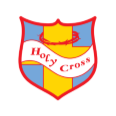 										5th December 2022Dear Parents and Carers,Following our recent Ofsted inspection on the 20th and 21st October 2022, we are delighted to share the outcome that Holy Cross Catholic Primary is a GOOD school, with all areas graded as ‘good’.This Ofsted report is a fantastic recognition of the hard work and commitment of all our school community in working through the challenges of last four years and building a strong, happy and successful school. In addition it confirms the improvements we have made in all areas of school life. This is an excellent achievement for all our children, staff, governors, parents and carers.  We are extremely proud of everyone.We would like to thank all our families who spoke to the inspectors and for the incredible support you have shown us. Your continued support means so much.The report strongly reflects our school values, ethos and community spirit and highlights the ‘warm Holy Cross Welcome’ that those new to the school receive. We are passionate about educating the ‘whole child’ and ensuring that we provide pupils with a wide range of experiences and opportunities, giving them a range of responsibilities, and teaching them about valuing and respecting others. This is reflected in the report ‘pupils’ personal development and well-being are central to the work of leaders and teachers.’ and ‘Pupils rise to staff’s very high expectations of behaviour. They go out of their way to treat adults and classmates with respect.’The children were exceptional during the inspection; ‘Pupils are proud to be part of this calm, caring, happy and purposeful school.’As a team, we will build on the successes of this report, addressing any areas that require further development and, working in partnership with you our families, ensure that Holy Cross Catholic Primary School continues to go from strength to strength. The report will be published on the OFSTED website next week and we will provide a link to this from our website.If you have any questions regarding the report, do not hesitate to contact us.Yours sincerely,Mrs Clare Higgins						Mr Allan RoganHeadteacher							Chair of Governor